Masopust IIFormou několika úkolů v pracovním listu se děti dozvědí základní informace o masopustních slavnostech. Zároveň si procvičí čtení s porozuměním a určování mluvnických kategorií u podstatných jmen. Žáci si připomenou polohu krajů v mapě ČR. Pracovní list je určen především žákům čtvrtých tříd. Děti budou potřebovat psací potřeby a pastelky.Toulavá kamera: Masopust__________________________________________________Přečti si text a očísluj jednotlivé části podle toho, jak by měl být seřazen.Zvýrazněná sSlova 2. Slova v textu napiš na řádky a urči u nich pád, číslo a rod (případně vzor).………………………………………………………………………………………………………………………………………………………………………………………………………………………………………………………………………………………………………………………………………………Poznáš podle obrázků z reportáže, o jaké masopustní masky se jedná? Dopiš jejich názvy k obrázkům. Z názvů vytvoř přídavná jména. Například na obrázku je MEDVĚD – MEDVĚDÍ.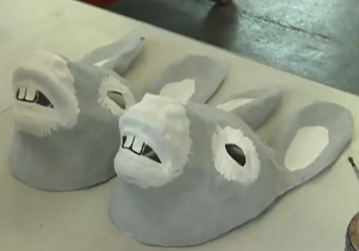 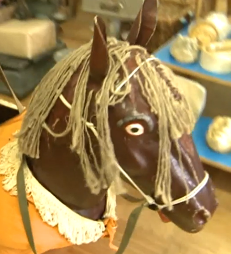 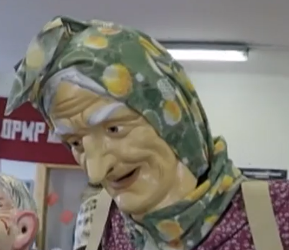 ………………………………………………………………………………………………………………………………………………………………………………………………………………………………………………………………………………………………………………………………………………………………V mapě České republiky vybarvi kraj, kde se nachází Eduard Held Muzeum. Dokážeš dopsat názvy ostatních krajů?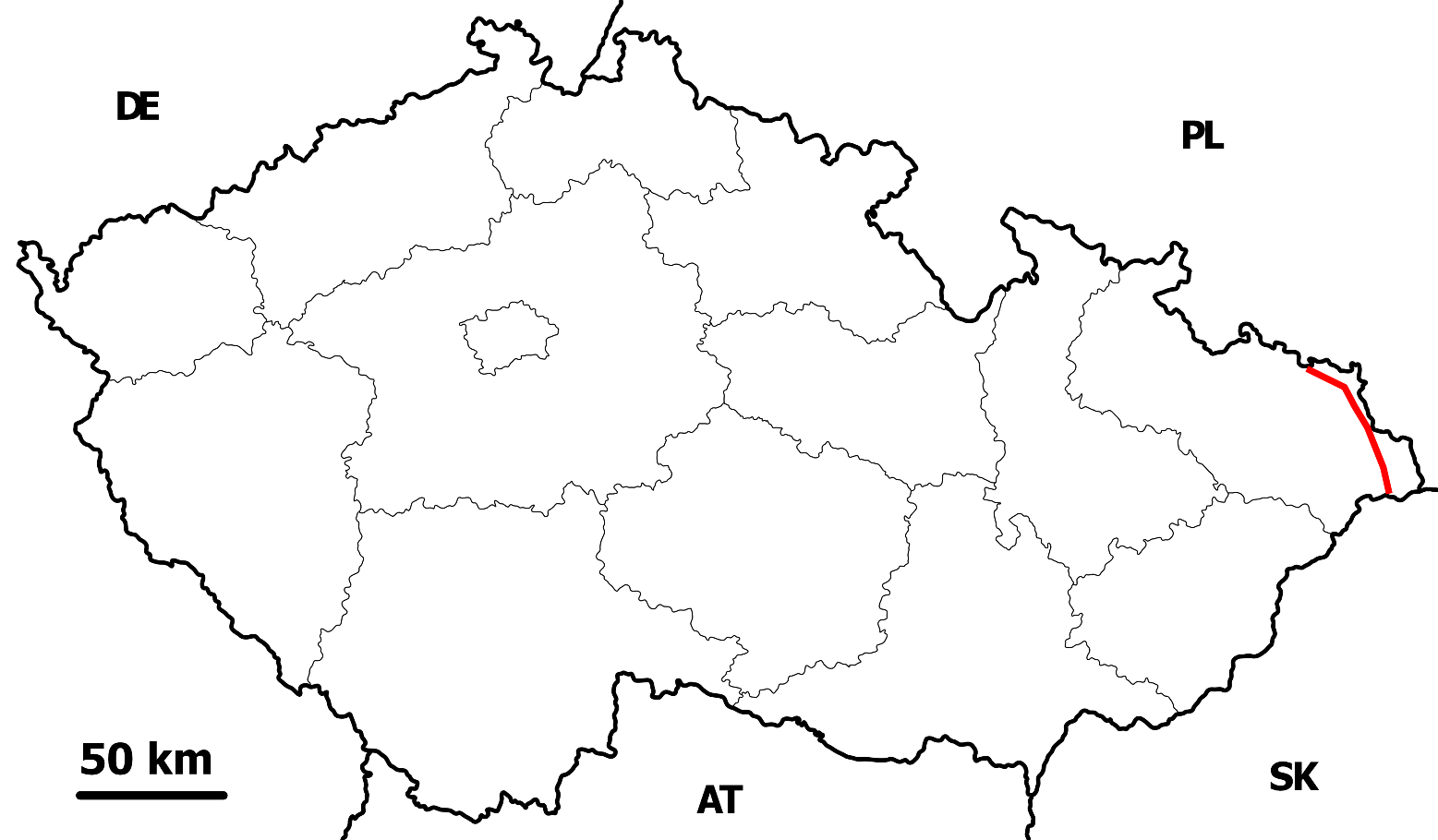 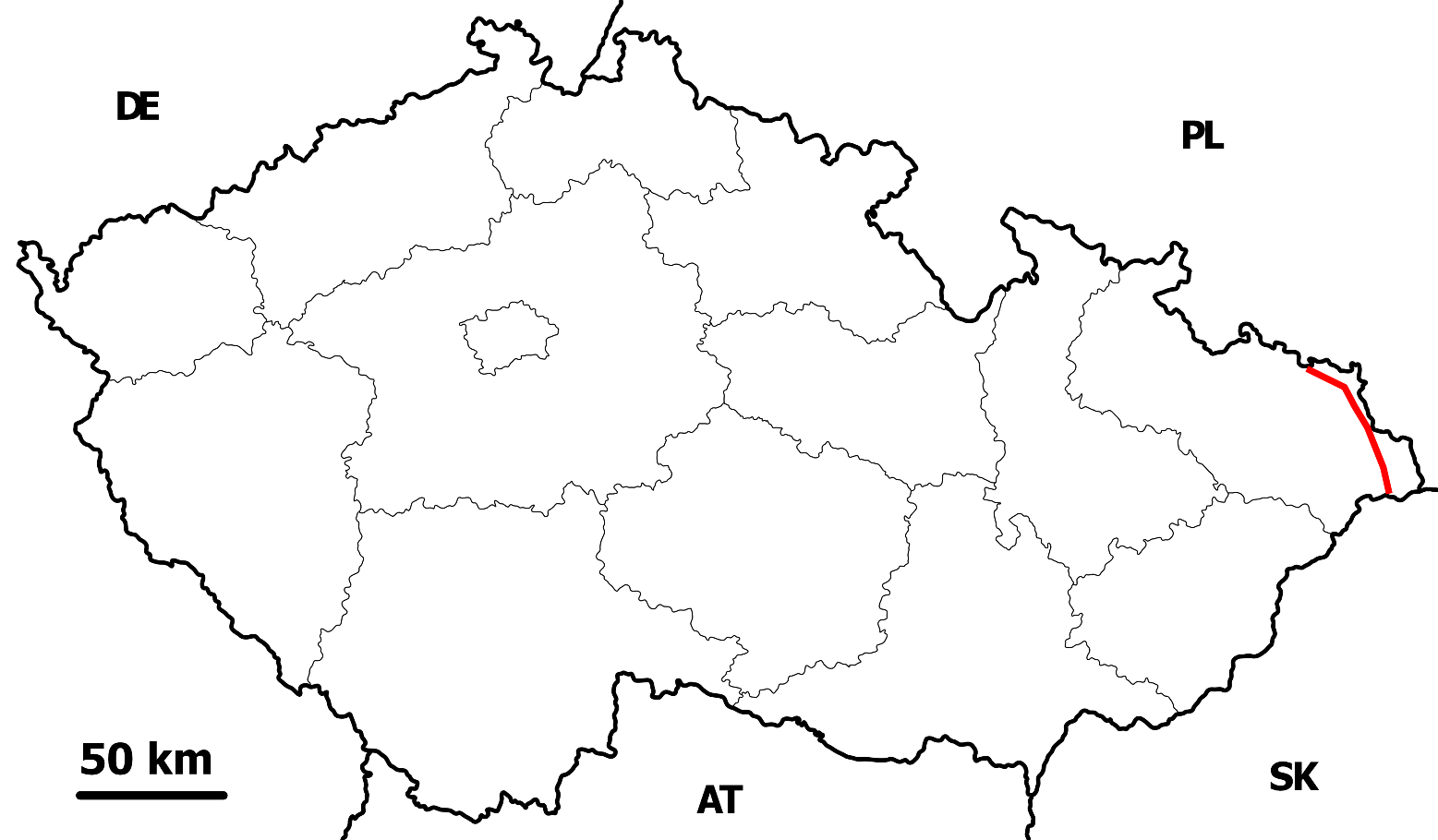 Dotvoř si svou masopustní masku.Co jsem se touto aktivitou naučil/a:………………………………………………………………………………………………………………………………………………………………………………………………………………………………………………………………………………………………………………………………………………………………………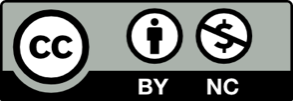 